ANEXO 1SOLICITUD DE COTIZACIONES DPYT 55-2022SERVICIOS DE REALIZACIÓN, PRODUCCIÓN Y POSTPRODUCCIÓN CONTENIDO YO, EL CABALLO, FINANCIADOS CON RECURSOS FUTIC, VIGENCIA 2022PREGUNTAS Y RESPUESTAS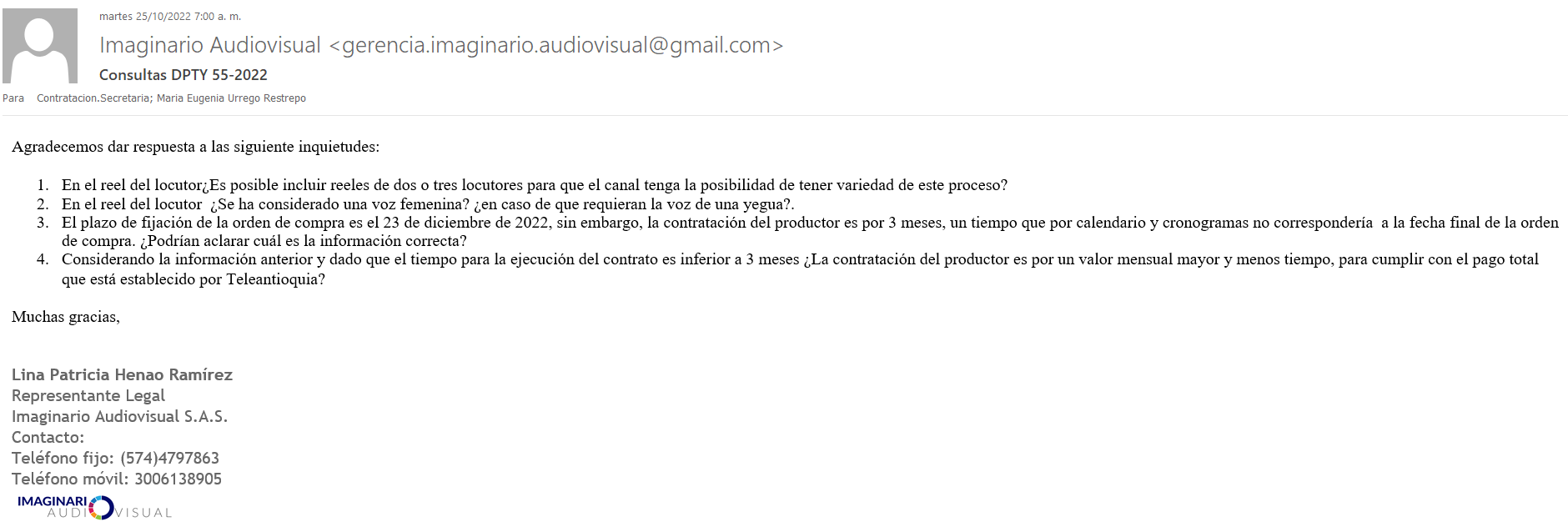 RESPUESTAS:Puede anexar varias propuestas de locutoresSi, puede ser voz de hombre o mujer.Se elabora una adenda, se cambia por mes y medio (1.5).El tiempo del contrato del productor sería un mes y medio (1.5) y el dinero restante ingresa a bolsa general de la producción.